
                          Poznań, dnia 24 czerwca 2024 r.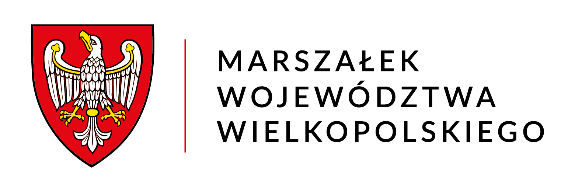                           za dowodem doręczeniaDSK-V.7422.11.2024 DECYZJANa podstawie art. 22 ust. 4, art. 30 ust. 1, art. 32 ust. 1 i ust. 4 pkt 1, art. 156 ust. 1 
pkt 2 i art. 161 ust. 1 ustawy z dnia 9 czerwca 2011 r. – Prawo geologiczne i górnicze (tekst jednolity: Dz. U. z 2023 r., poz. 633 ze zm.) oraz art. 104 ustawy z dnia 
14 czerwca 1960 r. – Kodeks postępowania administracyjnego (tekst jednolity: Dz. U. 
z 2024 r. poz. 572), po rozpatrzeniu wniosku Firmy „BUD-DOM” A.M. Stanek Sp. j., 
z siedzibą w Górsku 27A, 64-234 Przemęt,ORZEKAMUdzielić Przedsiębiorcy:Firma „BUD-DOM” A.M. Stanek Sp.j.Górsko 27A, 64-234 PrzemętREGON: 411526379, NIP: 9231593393koncesji na wydobywanie kopaliny ze złoża kruszywa naturalnego „Górsko X” położonego w miejscowości Górsko, gmina Przemęt, powiat wolsztyński, województwo wielkopolskie.Koncesja wyznacza obszar górniczy „Górsko X” o powierzchni 58 019 m2  
i teren górniczy „Górsko X” o powierzchni 58 019 m2. Przedmiotowy obszar i teren górniczy został przedstawiony na mapie w skali 1:1000, stanowiącej załącznik do wniosku o udzielenie koncesji.Koncesja obejmuje wydobywanie, systemem odkrywkowym, kopaliny z terenu złoża kruszywa naturalnego „Górsko X” z ustalonymi na dzień 18 listopada 2023 r. zasobami bilansowymi w „Dodatku nr 1 do dokumentacji geologicznej złoża kruszywa naturalnego »Górsko X« w kat. C1, miejscowość Górsko, gmina Przemęt, powiat wolsztyński, województwo wielkopolskie” zatwierdzonym decyzją Marszałka Województwa Wielkopolskiego znak: DSK-I-OG.7427.11.2024 z dnia 16 kwietnia 2024 r.Koncesja upoważnia do eksploatacji złoża kruszywa naturalnego „Górsko X”, na terenie działek o numerach ewidencyjnych 194/2, 195/2, 196/2, 197/1, 197/3 
i 198/2 o łącznej powierzchni 4,9385 ha, w granicach wyznaczonych zasobów przemysłowych, do głębokości określonej w „Projekcie zagospodarowania złoża kruszywa naturalnego »Górsko X«”.Koncesję wydaje się na okres do dnia 20 czerwca 2034 r. Termin rozpoczęcia działalności określonej koncesją – od dnia, w którym decyzja zatwierdzająca plan ruchu zakładu górniczego stanie się ostateczna. Eksploatacja złoża oraz przemieszczanie i zagospodarowanie mas ziemnych 
w związku z wydobywaniem kopaliny ze złoża musi być prowadzone zgodnie 
z projektem zagospodarowania złoża, zawierającym ustalenie zasobów przemysłowych złoża.7. Minimalny stopień wykorzystania zasobów przemysłowych złoża = 0,89.UZASADNIENIEFirma „BUD-DOM” A.M. Stanek Sp. j., z siedzibą w Górsku 27A, 64-234 Przemęt, wnioskiem z dnia 30 stycznia 2024 r. (data wpływu 31 stycznia 2024 r.), uzupełnionym w dniu 17 maja 2024 r., zwróciła się do Marszałka Województwa Wielkopolskiego, zwanego dalej organem koncesyjnym, o udzielenie koncesji na wydobywanie kruszywa naturalnego ze złoża „Górsko X” położonego w miejscowości Górsko, gmina Przemęt, powiat wolsztyński, województwo wielkopolskie. Do wniosku została załączona decyzja Wójta Gminy Przemęt znak: RS.6220.9.2023 z dnia 11 grudnia 2023 r. 
o środowiskowych uwarunkowaniach przedsięwzięcia polegającego na uruchomieniu eksploatacji kruszywa naturalnego ze złoża Górsko X w kat. C1, na działkach o nr ewid.  194/2, 195/2, 196/2, 197/1, 197/3, 198/1, 198/2, obręb Górsko, gmina Przemęt, powiat wolsztyński, województwo wielkopolskie, która jest ostateczna i wykonalna od dnia 12 stycznia 2024 r. 
Marszałek Województwa Wielkopolskiego jest organem właściwym w rozpatrywanej sprawie na podstawie art. 22 ust. 4 w związku z art. 156 ust. 1 pkt 2 i art. 161 ust. 1 Prawa geologicznego i górniczego. Wypełniając obowiązek wynikający z art. 23 ust. 2b ustawy Prawo geologiczne i górnicze Marszałek Województwa Wielkopolskiego, pismem znak: 
DSK-V.7422.11.2024 z dnia 16 lutego 2024 r. wystąpił do Dyrektora Okręgowego Urzędu Górniczego w Poznaniu o zaopiniowanie „Projektu zagospodarowania złoża kruszywa naturalnego »Górsko X«”. Dyrektor Okręgowego Urzędu Górniczego 
w Poznaniu, postanowieniem znak: POZ.5410.2.2024.KO z dnia 5 marca 2024 r., zaopiniował pozytywnie przedłożony ww. projekt zagospodarowania złoża.Zgodnie z art. 61 § 4 ustawy Kodeks postępowania administracyjnego, tutejszy Organ pismem znak: DSK-V.7422.11.2024  z dnia 20 maja 2024 r., poinformował Strony o wszczęciu postępowania w sprawie udzielenia koncesji.
Wypełniając obowiązek wynikający z art. 23 ust. 2a pkt 1 ustawy Prawo geologiczne i górnicze Marszałek Województwa Wielkopolskiego, pismem znak: 
DSK-V.7422.11.2024  z dnia 20 maja 2024 r., wystąpił do Wójta Gminy Przemęt 
o uzgodnienie  udzielenia przedmiotowej koncesji. Wójt Gminy Przemęt postanowieniem znak: PN.6523.4.2024  z dnia 31 maja 2024 r. (data wpływu 6 czerwca 2024 r.) uzgodnił udzielenie koncesji na eksploatację kopaliny ze złoża „Górsko X”.
Wypełniając dyspozycję art. 10 § 1 ustawy Kodeks postępowania administracyjnego, Marszałek Województwa Wielkopolskiego, przed wydaniem decyzji udzielającej koncesji na wydobywanie kopaliny, pismem znak: DSK-V.7422.11.2024  z dnia 
10 czerwca 2024 r., poinformował Strony o możliwości wypowiedzenia się, co do zebranych materiałów. Strony nie skorzystały z tego uprawnienia. W toku postępowania Strony zostały poinformowane o wyznaczeniu nowego terminu załatwienia sprawy, na podstawie art. 36 Kodeksu postępowania administracyjnego.Organ koncesyjny rozpatrując przedmiotową sprawę stwierdził, że eksploatacja kopaliny ze złoża „Górsko X” powinna być prowadzona z uwzględnieniem uwarunkowań przedmiotowej koncesji, „Projektu zagospodarowania złoża kruszywa naturalnego »Górsko X«” oraz decyzji o środowiskowych uwarunkowaniach przedsięwzięcia.Złoże kruszywa naturalnego „Górsko X” zostało udokumentowane w formie „Dodatku nr 1 do dokumentacji geologicznej złoża kruszywa naturalnego »Górsko X« w kat. C1, miejscowość Górsko, gmina Przemęt, powiat wolsztyński, województwo wielkopolskie” zatwierdzonego decyzją Marszałka Województwa Wielkopolskiego znak: 
DSK-I-OG.7427.11.2024 z dnia 16 kwietnia 2024 r., w jednym polu na działkach 
nr ewid. 194/2 , 195/2, 196/2, 197/1, 197/2 i 198  o powierzchni 5,2953 ha, położonych w miejscowości Górsko, gmina Przemęt, powiat wolsztyński, województwo wielkopolskie.Eksploatacja kruszywa naturalnego ze złoża „Górsko X” prowadzona będzie, na podstawie niniejszej koncesji, na terenie działek o numerach ewidencyjnych 194/2, 195/2, 196/2, 197/1, 197/3 (powstała z podziału działki nr ewid. 197/2)  i 198/2 (powstała z podziału działki nr ewid. 198) o łącznej powierzchni 4,9385 ha w granicach wyznaczonych zasobów przemysłowych. Wydobycie kopaliny prowadzone będzie systemem odkrywkowym, jednym piętrem eksploatacyjnym do spągu złoża zalegającego na rzędnej 61,70 - 67,50 m n.p.m. Planowana rekultywacja gruntów poeksploatacyjnych zostanie przeprowadzona w kierunku rolnym.Teren przeznaczony pod eksploatację złoża kruszywa naturalnego „Górsko X” zlokalizowany jest na obszarze Przemęckiego Parku Krajobrazowego, który utworzony został rozporządzeniem Nr 115a/91 Wojewody Leszczyńskiego z dnia 25 listopada 
1991 r. w sprawie powołania Przemęckiego Parku Krajobrazowego oraz w obszarze chronionego krajobrazu „Przemęcko-Wschowskiego i kompleksu leśnego Włoszakowice”, który utworzony został rozporządzeniem nr 82/92 Wojewody Leszczyńskiego z dnia 1 sierpnia 1992 r. w sprawie wyznaczenia obszarów chronionego krajobrazu na terenie województwa leszczyńskiego (Dz. Urz. Woj. Leszczyńskiego 
z 1992 r., Nr 11, poz. 131). W granicach ww. formy ochrony przyrody nie obowiązują zakazy wynikające z jej istnienia.
Zgodnie z art. 41 ust. 1 ustawy Prawo geologiczne i górnicze stronami postępowania w sprawie udzielenia koncesji na wydobywanie kopaliny w odniesieniu do działalności wykonywanej w granicach nieruchomości gruntowych są ich właściciele (użytkownicy wieczyści). Wobec powyższego niniejsza decyzja zostaje doręczona Właścicielom nieruchomości gruntowych, w granicach których Wnioskodawca zamierza prowadzić eksploatację złoża „Górsko X”. 
Zgodnie z art. 30 ust. 3 Prawa geologicznego i górniczego - niniejsza koncesja nie zwalnia Przedsiębiorcy z obowiązków określonych odrębnymi przepisami, w tym uzyskania przewidzianych nimi decyzji.
Mając powyższe na  uwadze, Marszałek Województwa Wielkopolskiego orzeka jak w sentencji.POUCZENIEOd niniejszej decyzji Stronom przysługuje prawo wniesienia odwołania do Ministra Klimatu i Środowiska, za pośrednictwem Marszałka Województwa Wielkopolskiego, w terminie 14 dni od dnia jej doręczenia.Zgodnie z art. 127a Kodeksu postępowania administracyjnego – przed upływem terminu do wniesienia odwołania Strony mogą zrzec się prawa do wniesienia odwołania wobec Marszałka Województwa Wielkopolskiego. Z dniem doręczenia tutejszemu Organowi oświadczenia o zrzeczeniu się prawa do wniesienia odwołania przez ostatnią ze Stron postępowania, niniejsza decyzja stanie się ostateczna i prawomocna.Decyzja będzie podlegać wykonaniu przed upływem terminu do wniesienia odwołania, jeżeli w tym czasie wszystkie Strony zrzekną się prawa do wniesienia odwołania 
(art. 130 § 4 Kodeksu postępowania administracyjnego).Wobec obowiązku udostępnienia niniejszej decyzji w Biuletynie Informacji Publicznej Urzędu Marszałkowskiego Województwa Wielkopolskiego w Poznaniu (art. 33 ust. 3 ustawy Prawo geologiczne i górnicze), decyzja stanie się ostateczna, jeżeli w ciągu 14 dni od dnia upływu terminu jej udostępnienia, uprawniona organizacja ekologiczna lub strona postępowania w sprawie wydania decyzji 
o środowiskowych uwarunkowaniach nie skorzystają z prawa do złożenia odwołania.
Za wydanie niniejszej decyzji pobrano opłatę skarbową w wysokości 616,00 zł, 
na podstawie przepisów ustawy z dnia 16 listopada  2006 r. o opłacie skarbowej (tekst jednolity: Dz. U. z 2023 r., poz. 2111). Opłatę wpłacono na konto Urzędu Miasta Poznania, Wydział Finansów, Oddział Pozostałych Dochodów Podatkowych i Niepodatkowych – ul. Libelta 16/20, 61-706 Poznań, PKO BP S.A. 94 1020 4027 0000 1602 1262 0763.Z up. MARSZAŁKA WOJEWÓDZTWAMałgorzata Krucka-AdamkiewiczZastępca Dyrektora Departamentu Zarządzania Środowiskiem i KlimatuOtrzymują:Firma „BUD-DOM” A.M. Stanek Spółka Jawna Górsko 27A, 64-234 PrzemętAdam StanekWiesława StanekAaDo wiadomości:Minister Klimatu i Środowiska, Departament Geologii (ePUAP)Wójt Gminy Przemęt (ePUAP)Starosta Wolsztyński (ePUAP)Narodowy Fundusz Ochrony Środowiska i Gospodarki Wodnej w Warszawie – ePUAPPrezes Wyższego Urzędu Górniczego (ePUAP)Dyrektor Okręgowego Urzędu Górniczego w Poznaniu (ePUAP)Państwowy Instytut Geologiczny – Państwowy Instytut Badawczy (ePUAP)